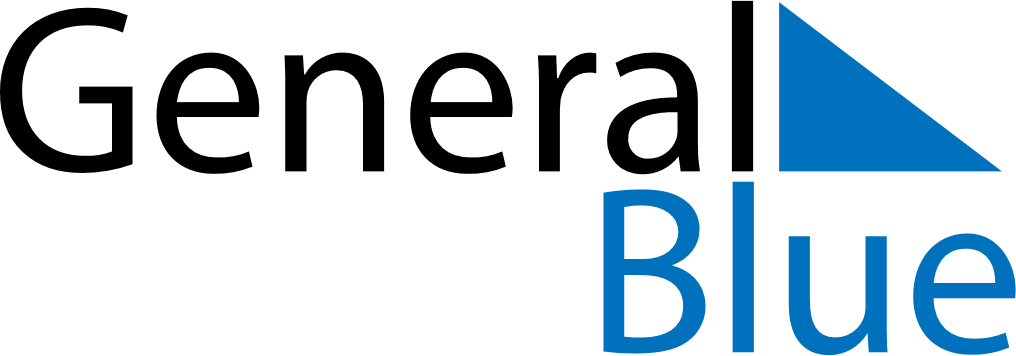 December 2019December 2019December 2019December 2019HaitiHaitiHaitiSundayMondayTuesdayWednesdayThursdayFridayFridaySaturday12345667Discovery Day8910111213131415161718192020212223242526272728Christmas Day293031